United States Power Squadrons/District 5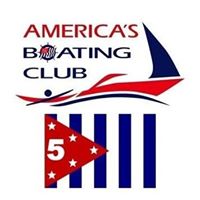 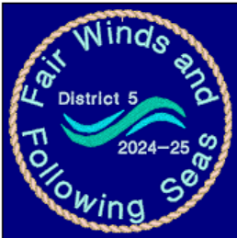 America’s Boating Club – Mid-Atlantic2024 Summer CouncilRESERVATION FORM25-28 July 2024           Solomons Island, MarylandMEMBER:   Rank ______ Name ___________________________________________ Grade ____ADDRESS _______________________________________________________________________SQUADRON ________________________________ POSITION __________ FIRST TIMER? ______E-Mail ___________________________________________________  PHONE _________________SPOUSE/OTHER ATTENDEES:Rank ___ Name ______________________________________ Grade _____ FIRST TIMER? _____Rank ___ Name ______________________________________ Grade _____ FIRST TIMER? _____REGISTRATION FEE						# _____ @ $10.00 = $ ___________SATURDAY BUFFET:Mission Barbecue:			Adults			# _____ @ $35.00 = $ ___________Sliced Brisket, Pulled Chicken		Child 7-17		# ______@ $ 5.00 = $ ___________Baked Beans, Baked Cheesy Potatoes	 Child 6 + Under		N/CSliders/Cornbread	Desserts. Drinks							Total Enclosed:                        $ ____________Dietary Restrictions: ________________________________________________________________